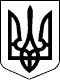                                              ПроектУКРАЇНАЧЕЧЕЛЬНИЦЬКА РАЙОННА РАДАВІННИЦЬКОЇ ОБЛАСТІРІШЕННЯ __лютого  2018 року                                                                   18 сесія 7 скликанняПро стан законності, боротьби зі злочинністю, охорони громадського порядку та виконання Єдиної комплексної правоохоронної ПрограмиЧечельницького району	Заслухавши інформацію начальника Чечельницького відділення поліції Бершадського відділу поліції ГУ НП у Вінницькій області Басалиги Р.І.  «Про стан законності, боротьби зі злочинністю, охорони громадського порядку та виконання Єдиної комплексної правоохоронної  Програми  Чечельницького району», відповідно до пункту 36 частини 1 статті 43 Закону України «Про місцеве самоврядування в Україні», з метою покращення роботи із забезпечення правопорядку й безпеки громадян на території району, враховуючи висновки постійних комісій районної ради з питань регламенту, депутатської діяльності та етики, зміцнення законності і правопорядку, з питань бюджету та комунальної власності, районна рада ВИРІШИЛА:1. Інформацію начальника Чечельницького відділення поліції Бершадського відділу поліції ГУ НП у Вінницькій області Басалиги Р.І. про стан законності, боротьби зі злочинністю, охорони громадського порядку та виконання Єдиної комплексної правоохоронної Програми Чечельницького району взяти до відома.2. Рекомендувати: 	1)  Чечельницькій  селищній та сільським радам спільно з правоохоронними органами:	проаналізувати  протягом 2018 року на сесіях або розширених засіданнях виконкомів стан дотримання законності, попередження та боротьби зі злочинністю, вжити додаткових заходів щодо поліпшення криміногенної ситуації;	проводити роз’яснювальну роботу серед населення щодо важливості участі громадян в охороні громадського порядку та боротьбі зі злочинністю;	проводити спільні заходи щодо недопущення продажу алкогольних напоїв неповнолітнім, розповсюдження наркотичних засобів і психотропних речовин у навчальних, розважальних закладах, місцях проведення дозвілля молоді;	вживати заходів щодо недопущення проявів насилля в сім’ях;	2) Чечельницькому відділенню поліції Бершадського відділу поліції      ГУ НП у Вінницькій області:	проводити роз’яснювальну роботу та здійснювати заходи з метою недопущення порушень громадського порядку в ході проведення масових заходів;	посилити контроль за дотриманням графіків роботи закладів торгівлі та громадського харчування, місць масового перебування молоді;	ширше використовувати можливості засобів масової інформації щодо висвітлення діяльності правоохоронних органів в питанні зміцнення законності і правопорядку;	3) відділу освіти, службі у справах дітей райдержадміністрації спільно з правоохоронними органами активізувати проведення спільних рейдів з метою виявлення бездоглядних та безпритульних дітей, неблагополучних сімей, вжиття заходів до батьків або осіб, що їх замінюють, за неналежне виховання і навчання дітей;	4)  КЗ «Чечельницький РЦ ПМСД», КУ «Чечельницька ЛПЛ» активізувати роботу по проведенню профілактичних наркологічних оглядів з метою раннього виявлення осіб, віднесених до груп ризику, в тому числі дітей, які зловживають спиртними напоями, та хворих на алкоголізм;	5) керівникам установ, підприємств, організацій, незалежно від форм власності, спільно з органами місцевого самоврядування сприяти правоохоронним органам району у вирішенні питань боротьби зі злочинністю.3. Контроль за виконанням цього рішення покласти на постійні комісії районної ради з питань регламенту, депутатської діяльності та етики, зміцнення законності і правопорядку (Лісницький В.О.), з питань бюджету та комунальної власності (Савчук В.В.).Голова районної ради                                                        С.В. П’яніщукЛісницький В.О.Савчук В.В.Катрага Л.П.Кривіцька І.О.Лисенко Г.М.Крук Н.А.